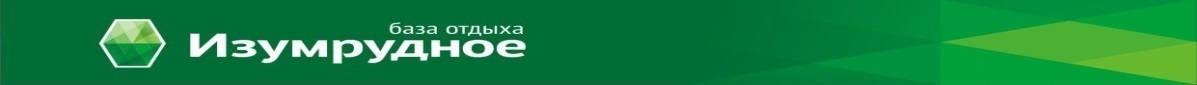 Таблицы турнира Emerald Cup 2018среди юношей 2007 г.Таблицы 2 этапа   Группа «Д» за 9-12 места   Группа «Е» за 13-15 места   Группа «Ж» за 16-19 места№Группа «А»Команда123456+/-очкиместо1ЦСКАг.Москва5-037-032-032-034-1320-11512Олимпиецг.Нижний Новгород0-500-010-900-400-600-24163ДЮСШ ННг.Нижний Новгород0-700-011-032-030-203-9734Строительг. Каменск-Шахтинский0-209-030-102-132-3013-7645Ак. Слуцкогог. Волгоград0-204-030-201-201-036-6656Крылья Советовг.Самара1-406-032-033-230-1012-792№Группа «Б»Команда123456+/-очкиместо1РЦПФг.Нижний Новгород3-033-231-112-030-209-51022Салютг. Дзержинск0-300-100-701-110-501-17163Ак.Понедельникаг.Ростов2-301-031-031-201-406-9644Ак. им.Ю.Коноплеваг. Тольятти1-117-030-102-032-4012-6735Радийг.Нижний Новгород0-201-112-130-202-405-10456Чертановог.Москва2-035-034-134-234-2319-5151№Группа «В»Команда1234567+/-0мест1Сибирьг. Новосибирск4-030-101-030-101-300-206-7652Динамог. Киров0-400-300-102-302-030-304-14373Локомотивг.Москва1-033-031-035-130-100-1010-31234Торпедог. Владимир0-101-030-100-101-031-203-5665СДЮСШОР №8г.Нижний Новгород1-033-231-501-030-012-038-71316ФК Ростовг.Ростов3-130-201-030-100-011-035-41047Камазг.Набережные челны2-033-031-032-130-200-108-4122№1234+/-очкиместо1Ак.Понедельникаг.Ростов4А3-031-302-036-3692Строительг. Каменск-Шахтинский0-304Б3-032-035-36103ФК Ростовг.Ростов3-130-304В3-036-46114ДЮСШ ННг.Нижний Новгород0-200-200-303/30-7012№Команда123+/-очкиместо1Ак. Слуцкогог. Волгоград5А2-131-033-16132Сибирьг. Новосибирск1-205В 3-034-23143Радийг.Нижний Новгород0-100-305Б0-4015№1234+/-очкиместо1Торпедог. Владимир6В2-030-011-033-07162Салютг. Дзержинск0-206Б3-030-013-24173Олимпиецг.Нижний Новгород0-010-306А1-031-34184Динамог. Киров0-100-010-107В0-21191/4  финала1«А» ЦСКА г.Москва1к. 3 место Локомотив г.Москва1-1(2-4)1/4  финала2«Б»РЦПФг.Н.Новгород2«В»Камазг.Набережны Челны2-11/4  финала1 «Б»Чертаново г.Москва2к.3 местоАк. им.Ю.Коноплева0-11/4  финала1«В»СДЮСШОР №8г.Н.Новгород2«А» Крылья Советов г.Самара0-0(2-4)5-8 местаЦСКА г.МоскваКамазг.Набережные Челны4-05-8 местаЧертаново г.МоскваСДЮСШОР №8г.Н.Новгород1-01/2  финалаЛокомотив г.МоскваРЦПФг.Н.Новгород2-2(3-2)1/2  финалаАк. им.Ю.КоноплеваКрылья Советов г.Самара2-07-8 местаКамаз г.Набережные ЧелныСДЮСШОР №8г.Н.Новгород2-05-6 местаЦСКА г.МоскваЧертаново г.Москва0-13-4 местаРЦПФг.Н.НовгородКрылья Советов г.Самара2-2(3-2)ФиналЛокомотив г.МоскваАк. им.Ю.Коноплева0-0 (2-3)